All applicants are required to submit the following information:
Covering letter of application.Application form (see below).Full curriculum vitae (no originals or copies of certificates necessary).Any other relevant information specified in the advertisement.An application which does not comply with the above requirements will be regarded as incomplete.Summary of Qualifications and Experience
(Note: Please enter your qualifications and employment history information in this section as well as on your CV.)Qualifications (All qualifications are verified prior to appointment)Employment History (Please list the most recent first)Three referee names and contact detailsResearch areas of interest or scholarship (if relevant)Supervision of students (if relevant)Research output (if relevant)Note: The above information will be treated in the strictest confidence. Criminal checks are conducted for all successful candidates, with their prior permission.I declare that all the information provided is complete and correct(Candidates invited for interview will be required to sign a hard copy)HR204SENIOR EXECUTIVE 
STAFF VACANCIES 
APPLICATION FORM 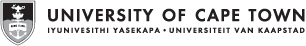 Post applied forRef. No.Department /FacultyTitleInitialsPlease enter your first and last names below as they appear in your identification document or passport.Please enter your first and last names below as they appear in your identification document or passport.Please enter your first and last names below as they appear in your identification document or passport.Please enter your first and last names below as they appear in your identification document or passport.First Name/sSurnamePostal addressPostal addressResidential addressResidential addressEmail addressWork numberHome numberFax numberMobile numberDate of BirthGenderGenderCitizenshipID or passport numberRace (for stats purposes)AfricanAsianAsianColouredColouredIndianWhiteIf none of the above, please provide detailsIf none of the above, please provide detailsIf RSA permanent resident, please indicate date obtainedIn possession of a Work Permit? (If yes, specify the duration)If invited for interview, would you require a visa?Do you have a disability that may require special interview arrangements?Do you have a disability that may require special interview arrangements?If Yes, indicate nature of disabilityTotal current earnings (cost to company) (Optional)Minimum expected monthly salary/annual package (Optional)Notice PeriodWhere did you see this vacancy advertised?School certificate/Degree/Diploma/Other qualification obtainedInstitutionYearPositionCompany/InstitutionDates of employmentTitle and NamePosition and Company/InstitutionEmail addressContact numberNumber of Honours students graduatedNumber of Masters students graduatedNumber of Doctoral students graduatedNumber of publications in peer-reviewed journalsNumber of publications in conference proceedingsOther (including papers accepted, but yet to appear)Are there any circumstances relevant to your application of which, in the interests of fair and frank disclosure, you should make the selection committee aware? ( if so, salient particulars are required)YNAre there any circumstances relevant to your application of which, in the interests of fair and frank disclosure, you should make the selection committee aware? ( if so, salient particulars are required)Attach separate page if necessaryAttach separate page if necessaryAre you facing, have you faced, or do you envisage having to face any disciplinary (professional or criminal charges)? (if so, salient particulars are required)YNAre you facing, have you faced, or do you envisage having to face any disciplinary (professional or criminal charges)? (if so, salient particulars are required)Attach separate page if necessaryAttach separate page if necessaryHave you been found guilty of professional misconduct or a crime? (if so salient particulars are required)YNHave you been found guilty of professional misconduct or a crime? (if so salient particulars are required)Attach separate page if necessaryAttach separate page if necessaryNameDateSignature